* TB (maîtrisé)    B (assez bien maîtrisé)    I (insuffisamment maîtrisé)    TI (non maîtrisé) 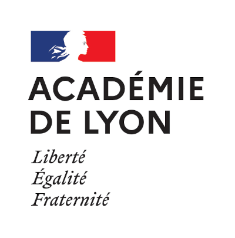  MC Coiffure coupe couleurE1 - Coupe transformation coiffage dame CCF – Evaluation en établissement de formationCoef. 4     Durée : 45 minIdentification du candidat : Etablissement de formation : Session : Compétences évaluées Indicateurs d’évaluation Niveau atteint (*) Niveau atteint (*) Niveau atteint (*) Niveau atteint (*) Niveau atteint (*) Note Compétences évaluées Indicateurs d’évaluation TB TB B I TI Note C32 – Mettre en œuvre les techniques de coupe « dame » Proposition de coupe adaptée à la morphologie / 1 C32 – Mettre en œuvre les techniques de coupe « dame » Maîtrise des structures de coupe (organisation, chronologie…) Maîtrise des techniques (densité, texturisation…) Choix et maîtrise des outils / 6 C32 – Mettre en œuvre les techniques de coupe « dame » Qualité du résultat : finitions, netteté, respect de la géométrie… / 2 Pénalités : Transformation de la structure de la coupe non significative ou longueur à couper non respectée : points C32 divisés par 2 Transformation de la structure de la coupe non significative et longueur à couper non respectée : zéro à C32 Pénalités : Transformation de la structure de la coupe non significative ou longueur à couper non respectée : points C32 divisés par 2 Transformation de la structure de la coupe non significative et longueur à couper non respectée : zéro à C32 Pénalités : Transformation de la structure de la coupe non significative ou longueur à couper non respectée : points C32 divisés par 2 Transformation de la structure de la coupe non significative et longueur à couper non respectée : zéro à C32 Pénalités : Transformation de la structure de la coupe non significative ou longueur à couper non respectée : points C32 divisés par 2 Transformation de la structure de la coupe non significative et longueur à couper non respectée : zéro à C32 Pénalités : Transformation de la structure de la coupe non significative ou longueur à couper non respectée : points C32 divisés par 2 Transformation de la structure de la coupe non significative et longueur à couper non respectée : zéro à C32 Pénalités : Transformation de la structure de la coupe non significative ou longueur à couper non respectée : points C32 divisés par 2 Transformation de la structure de la coupe non significative et longueur à couper non respectée : zéro à C32 Pénalités : Transformation de la structure de la coupe non significative ou longueur à couper non respectée : points C32 divisés par 2 Transformation de la structure de la coupe non significative et longueur à couper non respectée : zéro à C32 Pénalités : Transformation de la structure de la coupe non significative ou longueur à couper non respectée : points C32 divisés par 2 Transformation de la structure de la coupe non significative et longueur à couper non respectée : zéro à C32 C33 - Mettre en forme les techniques de coiffage Coiffage adapté à la morphologie du visage  / 1 C33 - Mettre en forme les techniques de coiffage Organisation chronologique adaptée Maîtrise des techniques Choix et maîtrise des produits Choix et maîtrise des outils / 4 C33 - Mettre en forme les techniques de coiffage Mise en valeur de la coupe par le coiffage Equilibre des volumes  / 2 Tout au long de l’épreuve Respect des règles d’hygiène, de santé et de sécurité au travail / 1 Résultat final Résultat conforme à la photo  Coiffure soignée et esthétique (lissage, brillance, finitions…) / 3 TOTAL             / 20 TOTAL             / 20 TOTAL             / 20 TOTAL             / 20 TOTAL             / 20 TOTAL             / 20 TOTAL             / 20 TOTAL             / 20 Noms, Prénoms, signatures des membres de juryNoms, Prénoms, signatures des membres de juryNoms, Prénoms, signatures des membres de juryDate : Date : Date : Date : Date : Justification si note inférieure à 10/20Justification si note inférieure à 10/20Justification si note inférieure à 10/20Justification si note inférieure à 10/20Justification si note inférieure à 10/20Justification si note inférieure à 10/20Justification si note inférieure à 10/20Justification si note inférieure à 10/20